Муниципальное бюджетное образовательное учреждение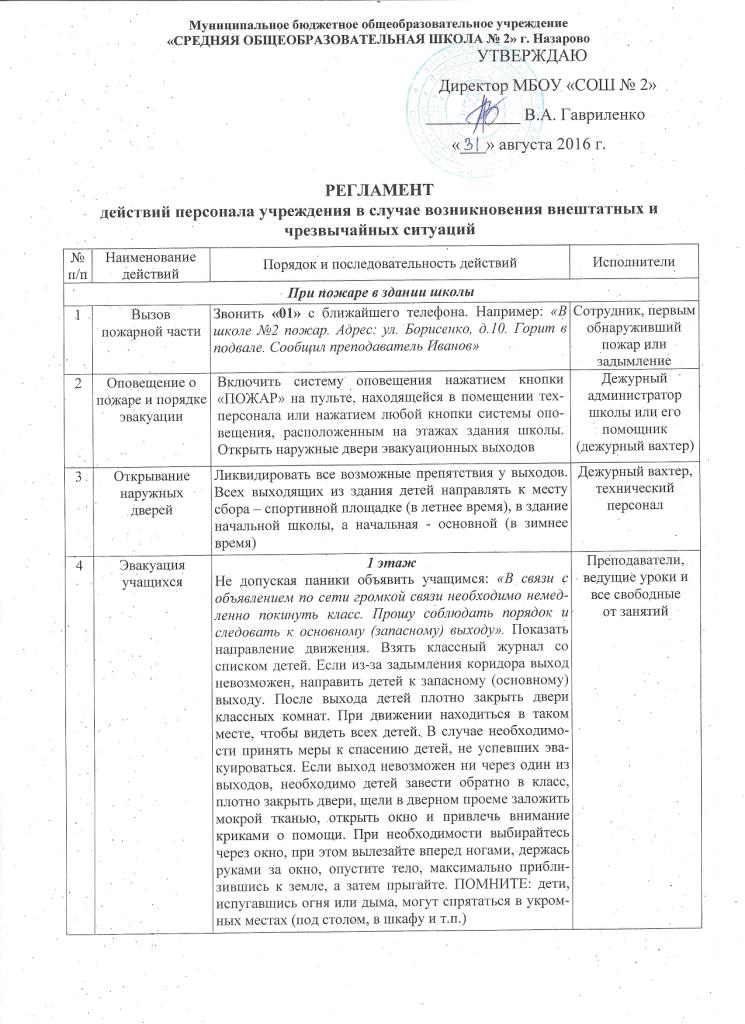 «СРЕДНЯЯ ОБЩЕОБРАЗОВАТЕЛЬНАЯ ШКОЛА № 2»г. НазаровоУТВЕРЖДАЮДиректор МБОУ «СОШ № 2»              ___________ В.А. Гавриленко«___» августа 2016г.РЕГЛАМЕНТдействий персонала учреждения в случае возникновения внештатных и чрезвычайных ситуацийПреподаватель-организатор ОБЖ				А.С. Пиппаринен№ п/пНаименование действийПорядок и последовательность действийИсполнители При пожаре в здании школыПри пожаре в здании школыПри пожаре в здании школыПри пожаре в здании школы1Вызовпожарной частиЗвонить «01»с ближайшего телефона. Например: «В школе №2 пожар. Адрес: ул. Борисенко, д.10. Горит в подвале. Сообщил преподаватель Иванов»Сотрудник, первым обнаружившийпожар илизадымление2Оповещение о пожаре и порядке эвакуацииВключить систему оповещения нажатием кнопки «ПОЖАР» на пульте, находящейся в помещении техперсонала или нажатием любой кнопки системы оповещения, расположенным на этажах здания школы. Открыть наружные двери эвакуационных выходов Дежурныйадминистратор школы или егопомощник(дежурный вахтер)3ОткрываниенаружныхдверейЛиквидировать все возможные препятствия у выходов. Всех выходящих из здания детей направлять к месту сбора – спортивной площадке (в летнее время), в здание начальной школы, а начальная - основной (в зимнее время)Дежурный вахтер, технический персонал4Эвакуацияучащихся1 этажНе допуская паники объявить учащимся: «В связи с объявлением по сети громкой связи необходимо немедленно покинуть класс. Прошу соблюдать порядок и следовать к основному (запасному) выходу». Показать направление движения. Взять классный журнал со списком детей. Если из-за задымления коридора выход невозможен, направить детей к запасному (основному) выходу. После выхода детей плотно закрыть двери классных комнат. При движении находиться в таком месте, чтобы видеть всех детей. В случае необходимости принять меры к спасению детей, не успевших эвакуироваться. Если выход невозможен ни через один из выходов, необходимо детей завести обратно в класс, плотно закрыть двери, щели в дверном проеме заложить мокрой тканью, открыть окно и привлечь внимание криками о помощи. При необходимости выбирайтесь через окно, при этом вылезайте вперед ногами, держась руками за окно, опустите тело, максимально приблизившись к земле, а затем прыгайте. ПОМНИТЕ: дети, испугавшись огня или дыма, могут спрятаться в укромных местах (под столом, в шкафу и т.п.)Преподаватели,ведущие уроки ивсе свободныеот занятий4Эвакуацияучащихся2,3 этажНе допуская паники объявить учащимся: «В связи с объявлением по сети громкой связи необходимо немедленно покинуть класс. Прошу соблюдать порядок и следовать к основной (запасной) лестнице». Показать направление движения. Взять классный журнал со списком детей. Если из-за задымления коридора выход невозможен, направить детей к запасной (основной) лестнице. После выхода детей плотно закрыть двери классных комнат и лестничных клеток. При движении находиться в таком месте, чтобы видеть всех детей. В случае необходимости принять меры к спасению детей, не успевших эвакуироваться. Если выход невозможен ни по одной из лестниц, необходимо детей завести обратно в класс, плотно закрыть двери, щели в дверном проеме заложить мокрой тканью, открыть окно и привлечь внимание прохожих криками о помощи. ПОМНИТЕ: дети, испугавшись огня или дыма, могут спрятаться в укромных местах (под столом, в шкафу и т.п.)Преподаватели,ведущие уроки ивсе свободныеот занятий5Сверкасписочногосостава учащихсяВсе эвакуированные из здания учащиеся пересчитываются и наличие их сверяется с поименным списком. О наличии эвакуированных детей доложить представителю руководства школы. При необходимости оказать пострадавшим неотложную медицинскую помощь, вызвать скорую помощь по телефону «03»Классныеруководители6Доклад об эвакуацииПозвонить в управление образования  и доложить о выполненных действияхДиректор школы или лицо его замещающее7Встречапожарной частиВыйти на улицу к въездным воротам на территорию школы. Дождаться прибытия пожарных подразделений. Показать место расположения пожарного гидранта. Проводить начальника караула к месту пожара. Кратко проинформировать о месте возникновения пожара, путях его распространения и о результатах эвакуации учащихсяДежурныйадминистраторшколы, директор школы или лицо его замещающее8ТушениепожараТушение пожара организуется и производится немедленно с момента его обнаружения до прибытия пожарных подразделений, либо до момента появления угрозы жизни и здоровью. Для тушения используются средства пожаротушения – огнетушителиЧленыЭвакуационной группы9ЭвакуацияимуществаЭвакуировать в первую очередь документы из кабинетов: директора, заместителя директора по УВР, заместителя директора по АХЧ, учительской, , наиболее ценное учебное оборудование (проекторы, ПК, ноутбуки и т.п.). Организовать охрану имуществаЧленыЭвакуационной группы, персоналне занятыйэвакуацией детейПри поступлении сигнала «Внимание всем!»При поступлении сигнала «Внимание всем!»При поступлении сигнала «Внимание всем!»При поступлении сигнала «Внимание всем!»1Принятие решенияВключить радиоприемник или телевизор, прослушать информацию сотрудника ЦУКС МЧС России и действовать согласно указаниям.Позвонить в управление образования  и доложить о принятом решенииДиректор или лицо его замещающее2Оповещение об эвакуацииВключить систему оповещения на пульте системы, находящейся в помещении техперсоналаДежурныйадминистратор школы3ОткрываниенаружныхдверейОткрыть все двери, ликвидировать все возможные препятствия у выходов. Всех выходящих из здания направлять к месту сбора – спортивной площадке (в летнее время), в здание начальной школы, а начальная - основной (в зимнее время)Дежурный вахтер, технический персонал4ЭвакуацияучащихсяНе допуская паники объявить учащимся о необходимости эвакуации.Показать направление движения. Взять классный журнал со списком детей. После выхода детей плотно закрыть двери классных комнат и лестничных клеток. При движении находиться в таком месте, чтобы видеть всех детей. В случае необходимости принять меры к спасению детей, не успевших эвакуироватьсяПреподаватели,ведущие уроки ивсе свободныеот занятий5ЭвакуацияперсоналаНе допуская паники покинуть свои рабочие места через ближайшие выходы и собраться на месте эвакуацииПерсонал не занятый эвакуацией учащихся6Доклад об эвакуацииПозвонить в управление образования  и доложить о выполненных действияхДиректор школы или лицо его замещающее